
Томская область Томский район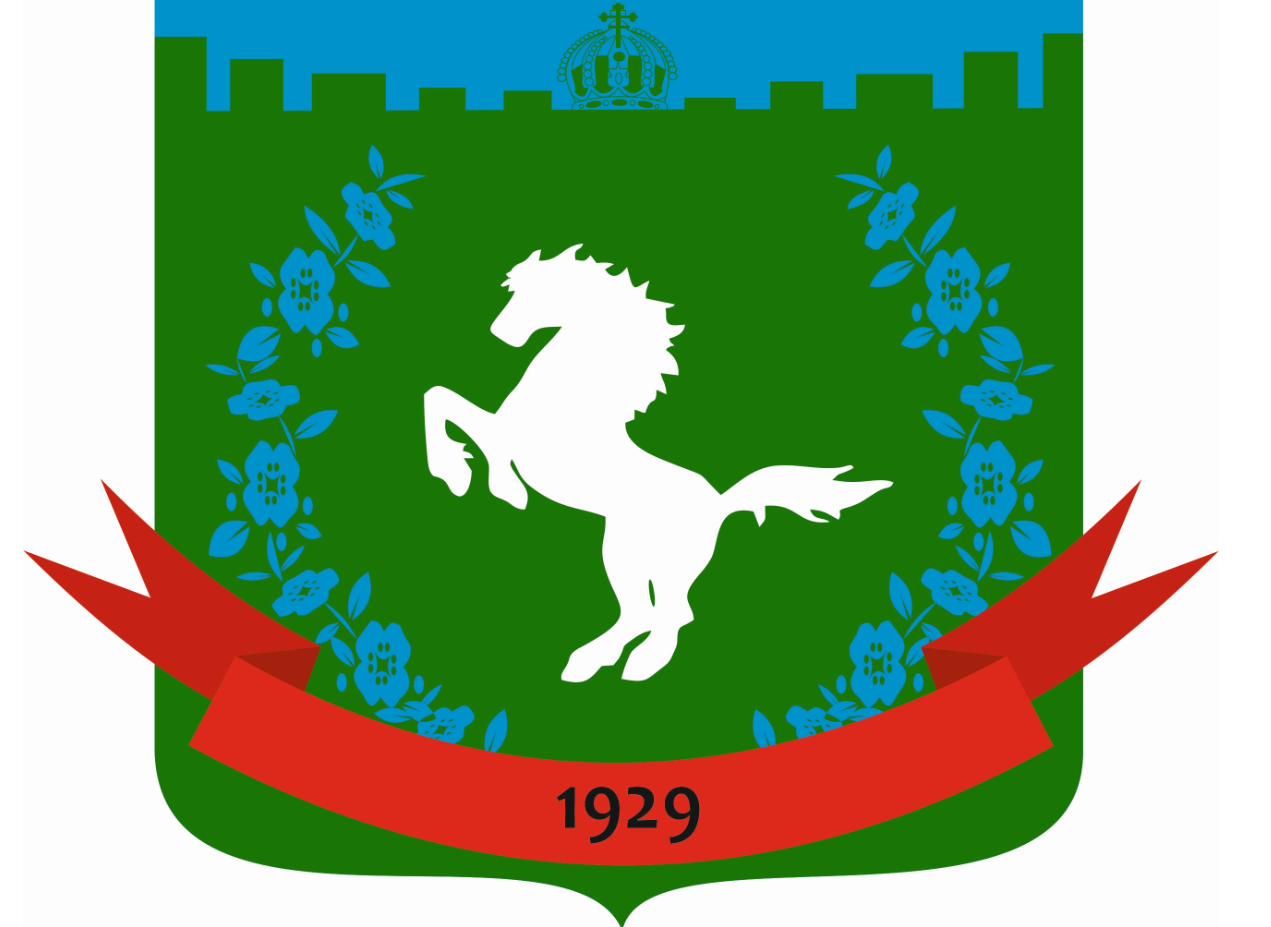 Муниципальное образование «Зональненское сельское поселение»ИНФОРМАЦИОННЫЙ БЮЛЛЕТЕНЬПериодическое официальное печатное издание, предназначенное для опубликованияправовых актов органов местного самоуправления Зональненского сельского поселенияи иной официальной информации                                                                                                                         Издается с 2005г.  п. Зональная Станция                                                                                   № 117 от  17.11.2020г.ТОМСКАЯ ОБЛАСТЬТОМСКИЙ РАЙОНАДМИНИСТРАЦИЯ ЗОНАЛЬНЕНСКОГО СЕЛЬСКОГО ПОСЕЛЕНИЯРЕШЕНИЕ № 41 п. Зональная Станция						    «17» ноября  2020г.9-е очередное собраниеV -ого созываО передаче части полномочий Администрации Зональненского сельского поселения на уровень Администрации Томского района по благоустройству наиболее посещаемой муниципальной территории общего пользования Томского районаВ соответствии с федеральным законом от 06.10.2003г. №131-ФЗ «Об общих принципах организации местного самоуправления в Российской Федерации», в рамках реализации регионального проекта «Формирование комфортной городской среды» государственной программы «Жилье и городская среда Томской области»,СОВЕТ  ЗОНАЛЬНЕНСКОГО СЕЛЬСКОГО  ПОСЕЛЕНИЯ  РЕШИЛ:Администрации Зональненского сельского поселения передать часть полномочий по благоустройству общественной территории в границах муниципального образования «Зональненское сельское поселение» на уровень Администрации Томского района, по следующему объекту Благоустройство наиболее посещаемой муниципальной территории общего пользования Томского района по адресу: Томская область, Томский район, п. Зональная Станция, Центральная пешеходная аллея по ул. 40 лет Победы и территории Татьяниного сквера. Администрации Зональненского сельского поселения передать иной межбюджетный трансферт из бюджета Зональненского сельского поселения в бюджет муниципального образования «Томский район» в размере 882 045,77 (Восемьсот восемьдесят две тысячи сорок пять) рублей 77 копеек, на благоустройство объекта по адресу, указанному в пункте 1.1. настоящего решения.Направить настоящее Решение Главе Зональненского сельского поселения для подписания.Опубликовать данное решение в официальном издании «Информационный бюллетень муниципального образования «Зональненское сельское поселение» и разместить на официальном сайте Зональненского сельского поселения в сети Интернет (http://www.admzsp.ru).Настоящее решение вступает в силу со дня его официального опубликования.Председатель Совета Зональненского			сельского поселения                                                                                                           Е.А.КоноваловаГлава поселения(Глава Администрации)                                                                                                      Е.А.Коновалова